                      COLEGIO ISABEL RIQUELME U.T.P. GUÍA DIGITAL N°2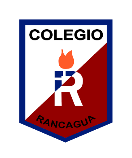 ASIGNATURA	: Taller de ComputaciónCURSO		:  2° AÑO DOCENTE		: Ma. Francisca Rojas A.SEMANA		:  6 al 10 de AbrilPara recordar algunos artefactos de la sala de computación puedes ir al siguiente sitio y recordarlos. https://www.youtube.com/watch?v=8uYGMgTY1Fs Recordemos algunos conceptos:El computador tiene partes principales y fundamentales para su uso:El monitor: Puedes ver todos los trabajos realizados en la computadora.El teclado: Sirve para ingresar datos: letras, números y símbolos.El mouse: Permite mover el puntero en la pantalla para señalar, seleccionar, activar y abrir programas.SALA DE COMPUTACIÓNEs la sala donde encontramos los computadores y equipos necesarios para desarrollar la clase de computación.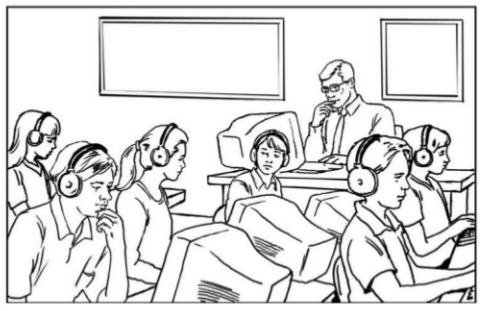 